                                                                     ZA ZDRAVO DELAM Z GLAVO - ROLANJE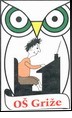 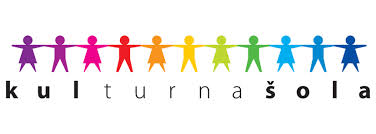 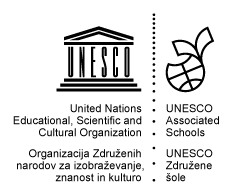 V sredo, 21. 6. 2017, bomo v okviru akcije »ZA ZDRAVO DELAM Z GLAVO« organizirali rolarsko popoldne. Akcija se bo pričela ob 16.30  na igrišču v Libojah. Pomerili se bomo v premagovanju spretnostnega poligona.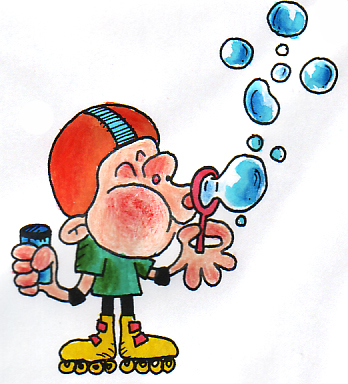 Ščitniki in čelada so obvezni!V primeru slabega vremena se akcija prestavi na drug dan! Prijavnico oddajte razredniku ali športnemu pedagogu Sašu Kaču, do torka, 20. 6. 2017!Vodja projekta:                                    Žig šole:                                             Ravnateljica:Sašo Kač                                                                                                      Marija Pavčnik______________________________ , učenec _____________________se bom udeležil rolanja.             (Ime in priimek učenca)                                                  (razred in oddelek)Rolanja se bom udeležil v spremstvu_________________________ oziroma        samostojno .                                                               (Ime in priimek spremljevalca)                       (obkroži v primeru, da se boš rolanja udeležil brez spremstva)                                                                                              ______________________________                                                                                                 (Ime in priimek starša oz. skrbnika)                                                                                              Podpis: 